Sesongavslutning for Barn og unge (BU)De yngste aldersgruppene, 6-12 år, hadde terrengløp og sesongavslutning tirsdag 1. oktober. Etter terrengløpet var det avslutning inne i friidrettshallen. Det var utdeling av deltakermedaljer for terrengløpene og servering av pizza, brus og saft.Mange glade barn og stor trivsel. Sesongen 2019 har BU arrangert to internstevner på friidrettsstadion og tre terrengløp. Vi takker alle trenerne for god innsats: Sigrid Belbo, Leif Arne Furunes, Grethe Tyldum, Ida Helland Iversen, Sigve Hårberg, Mathias Vanem Aas og Ella Luktvasslimo. Videre takker vi Anne Mørkved, Hilde Floberghagen og Kathrine Bratberg for godt utført arbeid med å tilrettelegge for aktivitet for de yngste aldersgruppene. Vi planlegger et aktivitetstilbud for de yngste aldergruppene i friidrettshallen vintersesongen 2019-2020. Mer info kommer. Vi presiserer også at vi har klasser fra og med 8 år på innendørsstevnene våre: Adventstevne lørdag 7. desember 2019 og Steinkjer Indoor 18.-19. januar 2020.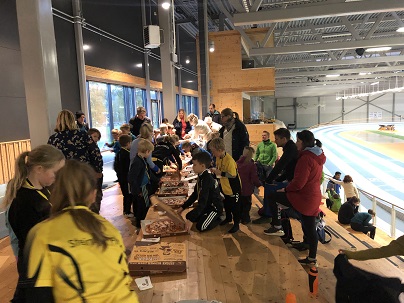 